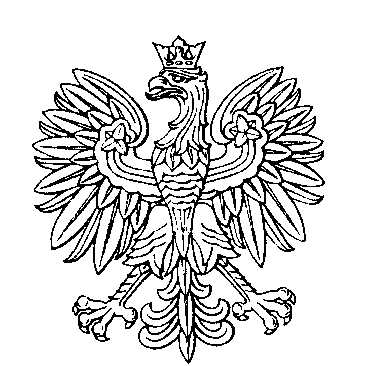 OBWODOWA KOMISJA WYBORCZA NR 1w gminie CzarnkówOBWODOWA KOMISJA WYBORCZA NR 2w gminie CzarnkówOBWODOWA KOMISJA WYBORCZA NR 3w gminie CzarnkówOBWODOWA KOMISJA WYBORCZA NR 4w gminie CzarnkówOBWODOWA KOMISJA WYBORCZA NR 5w gminie CzarnkówOBWODOWA KOMISJA WYBORCZA NR 6w gminie CzarnkówOBWODOWA KOMISJA WYBORCZA NR 7w gminie CzarnkówOBWODOWA KOMISJA WYBORCZA NR 8w gminie CzarnkówOBWODOWA KOMISJA WYBORCZA NR 9w gminie CzarnkówOBWODOWA KOMISJA WYBORCZA NR 10w gminie CzarnkówOBWODOWA KOMISJA WYBORCZA NR 11w gminie CzarnkówSKŁAD KOMISJI:Przewodniczący	Anna Małgorzata BielickaZastępca Przewodniczącego	Aldona SkibińskaCZŁONKOWIE:SKŁAD KOMISJI:Przewodniczący	Joanna Małgorzata BilskaZastępca Przewodniczącego	Wioleta Grażyna KamińskaCZŁONKOWIE:SKŁAD KOMISJI:Przewodniczący	Janusz WielgoszZastępca Przewodniczącego	Anna Grażyna SoszyńskaCZŁONKOWIE:SKŁAD KOMISJI:Przewodniczący	Szymon Wojciech SobotkaZastępca Przewodniczącego	Anna Maria NorkowskaCZŁONKOWIE:SKŁAD KOMISJI:Przewodniczący	Maciej Stanisław JessaZastępca Przewodniczącego	Patryk Mariusz KurlapskiCZŁONKOWIE:SKŁAD KOMISJI:Przewodniczący	Sebastian Andrzej GrzelakZastępca Przewodniczącego	Andrzej Mieczysław PrzesłańskiCZŁONKOWIE:SKŁAD KOMISJI:Przewodniczący	Jarosław Aleksander IdaśZastępca Przewodniczącego	Małgorzata ŚlazykCZŁONKOWIE:SKŁAD KOMISJI:Przewodniczący	Monika CzerniakZastępca Przewodniczącego	Krzysztof OlszewskiCZŁONKOWIE:SKŁAD KOMISJI:Przewodniczący	Henryka Irena TecławZastępca Przewodniczącego	Karolina Maria BednarekCZŁONKOWIE:SKŁAD KOMISJI:Przewodniczący	Leonard BusseZastępca Przewodniczącego	Kamila CierpickaCZŁONKOWIE:SKŁAD KOMISJI:Przewodniczący	Mariola Jadwiga PawlakZastępca Przewodniczącego	Marta NaplochaCZŁONKOWIE: